Kredit tarixçəsinin tərtib edilməsi üçün məlumatların kredit bürosuna təqdim edilməsinə və ya kredit bürosundan kredit hesabatının əldə edilməsinəRazılıq ərizəsi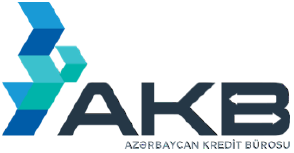 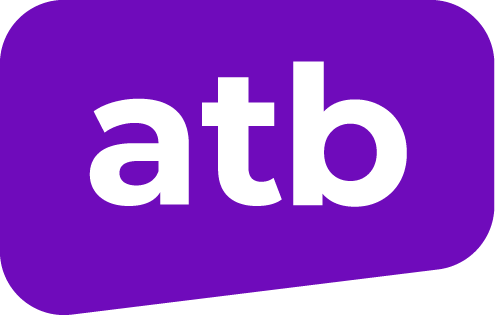 